Клинцовский автокрановый заводКС-3579-1-02(легкий)КС-35719-3-02 (высокопроходи-мый)КС-45719-5А (легкий и маневренный)КС-45719-8А (наибольшая зона обслуживания)КС-55713-1К (самый востребованный)КС-55713-3К (маневренный)Грузоподъёмность максимальная, т161620202525Длина стрелы, м8-188-189-219-219-219-21Длина гуська, м7,57,57,57,57,5Максимальная высота подъёма крюка, м- с основной стрелой 18,418,421,621,621,621,6- с основной стрелой и гуськом2629,329,329,329,3Вылет минимальный, м2,62,62,02,02,02,0Вылет максимальный, м17,017,019,019,019,519,5Вылет при максимальной грузоподъёмности, м3,23,23,23,23,23,2База крана, м4,24,93,954,24,94,9Колея, м 2,032,012,032,022,052,01КС-3579-1-02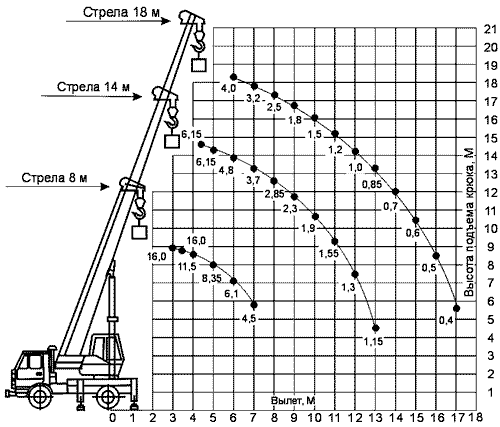 КС-35719-3-02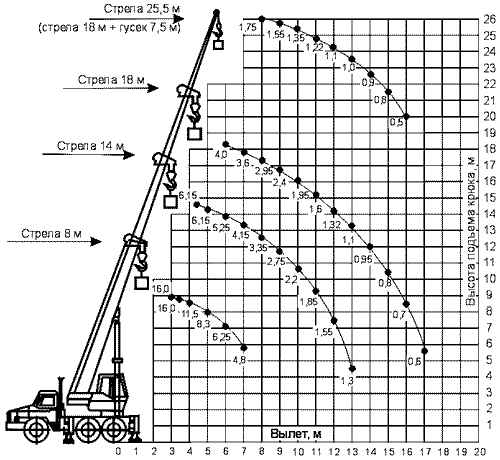 КС-45719-5А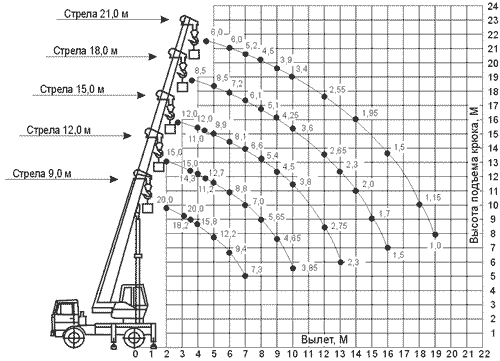 КС-45719-8А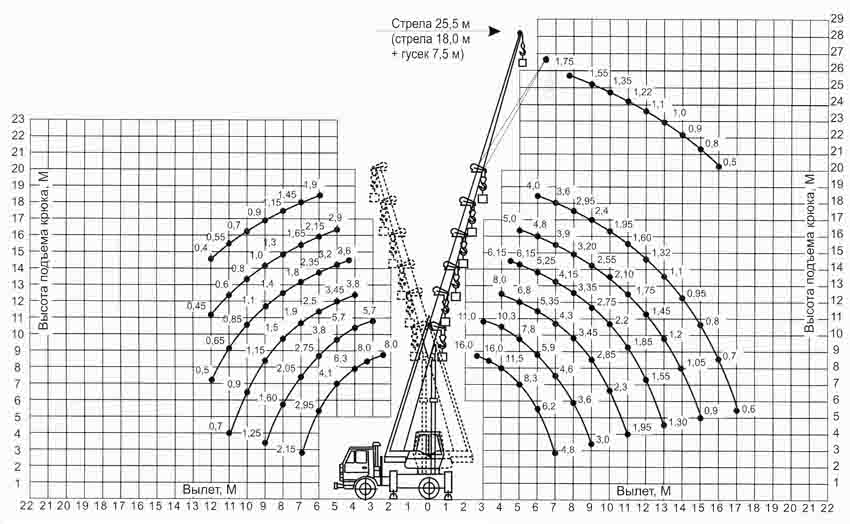 КС-55713-1К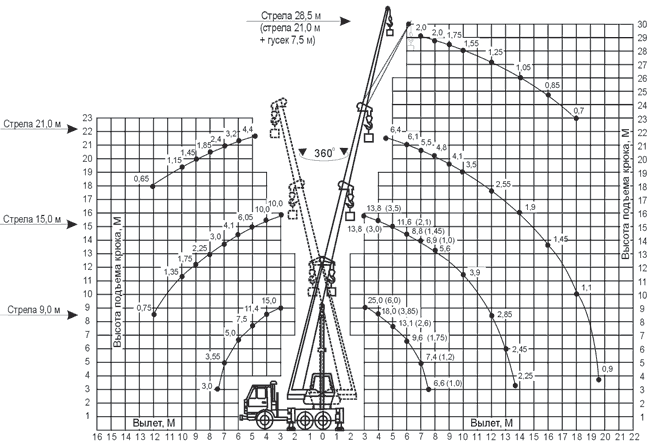 КС-55713-3К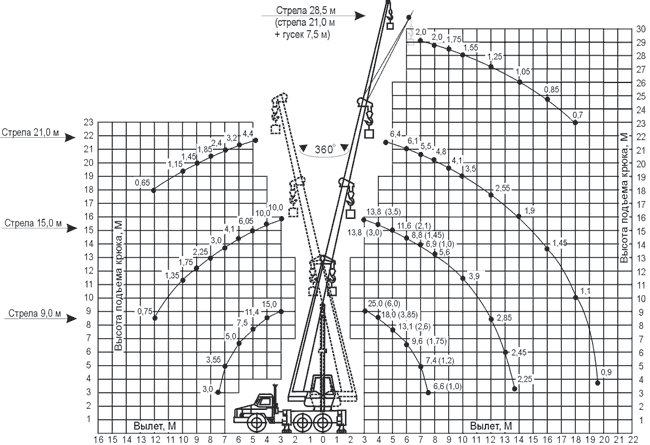 